Tisztelt Képviselő-testület!Városunkban a 3. számú gyermekorvosi körzetet Dr. Andrásy Emília látta el hosszú éveken keresztül. A Doktornő a tavalyi évben nyugdíjba vonult, így a praxist a Törökszentmiklós Városi Önkormányzat Egyesített Gyógyító– Megelőző Intézet (EGYMI) vette át oly módon, hogy több gyermekorvos közreműködésével helyettesítésben látja el azt.Sajnos az arra nyitva álló fél éves időtartam alatt nem sikerült a Doktor Nőnek értékesítenie a praxist, így annak ellátása az Önkormányzatra és így az EGYMI-re hárult.A körzetre vonatkozó Országos Egészségbiztosítási Pénztárral kötött szerződés útján így az EGYMI kapja a finanszírozást, amelyből a rendelő fenntartását és a helyettesítő orvosok szolgáltatásáért járó díjakat is fizetnie kell.Mivel az egészségügyi szolgáltatások Egészségbiztosítási Alapból történő finanszírozásának részletes szabályairól szóló 43/1999. (III. 03.) Korm. rendelet 12. § (3) bekezdése kimondja, hogy: „(…) Az egy éven túl helyettesítéssel ellátott praxis a 14. § (2)-(4) bekezdése szerinti fix összegű díj 60 százalékára jogosult. (…).”Az előterjesztés mellékletét képező Pénzforgalmi kimutatásban látható, hogy a körzet havi fix díját érinti ezen változás és cca. 104.000,- Ft/hó összegtől esik el a finanszírozott.(Havi 235.000,- Ft / hó helyett 2016. április 1. napjától 140.000,- Ft/hó)A helyettesítő orvosok azzal a kéréssel keresték meg az Önkormányzatot, hogy az így elesett összeget támogatásként finanszírozza meg az EGYMI részére, hogy az ellátás színvonala továbbra is változatlanul biztosított legyen.Tisztelt Képviselő-testület!Kérem az előterjesztés megtárgyalását és az alábbi határozati javaslat elfogadását.Törökszentmiklós, 2016. április 19.			   					  	Markót Imre							                   	polgármester______/2016. (IV.28.) K. t.H a t á r o z a tA 3. számú gyermekorvosi körzet kiegészítő támogatásárólTörökszentmiklós Városi Önkormányzat Képviselő-testülete – Magyarország helyi önkormányzatairól szóló 2011. évi CLXXXIX. tv. 13. § (1) bekezdés 4. pontjában biztosított jogkörében eljárva – a 3. számú gyermekorvosi körzet feladatainak ellátását - annak betöltetlensége végett szükséges helyettesítés időtartama alatt - havi bruttó 104.000,- Ft, azaz bruttó Egyszáznégyezer forint összegű támogatással igyekszik biztosítani.A támogatás összegét az Egyesített Gyógyító- Megelőző Intézet javára 2016. május 1. napjától havonta folyósítja azzal, hogy ezen összeg kizárólag a körzet finanszírozására fordítható.A támogatás fedezetét a 2016. évi költségvetés általános működési tartaléka terhére kívánja biztosítani.Felelős: Markót Imre Polgármester	  Dr. Lukács Zsuzsanna Igazgató Főorvos AsszonyHatáridő: folyamatosErről értesítést nyer:Markót Imre polgármester Dr. Majtényi Erzsébet jegyzőDr. Lukács Zsuzsanna igazgató főorvos Közpénzügyi OsztálySzervezési OsztályIrattár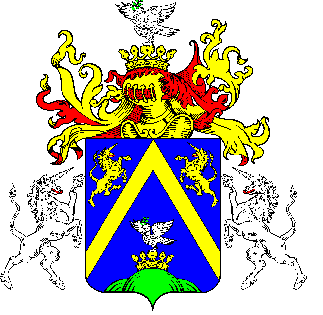 16.TÖRÖKSZENTMIKLÓS VÁROS POLGÁRMESTERÉTŐLTÖRÖKSZENTMIKLÓS VÁROS POLGÁRMESTERÉTŐLTÖRÖKSZENTMIKLÓS VÁROS POLGÁRMESTERÉTŐLE L Ő T E R J E S Z T É SE L Ő T E R J E S Z T É SE L Ő T E R J E S Z T É SA Képviselő-testület 2016. április 28. napján tartandó soros nyilvános üléséreA Képviselő-testület 2016. április 28. napján tartandó soros nyilvános üléséreA Képviselő-testület 2016. április 28. napján tartandó soros nyilvános üléséreElőterjesztő megnevezése: Markót ImreMarkót ImreIktatószám: 2-85/2016-F-12-85/2016-F-1Tárgy: A 3. számú gyermekorvosi körzet feladatainak ellátásárólA 3. számú gyermekorvosi körzet feladatainak ellátásárólElőterjesztés jellege:Rendelet-tervezet, Határozat-tervezet, Tájékoztató, BeszámolóRendelet-tervezet, Határozat-tervezet, Tájékoztató, BeszámolóDöntéshozatal:Egyszerű többségEgyszerű többségMelléklet: 1 db határozat-tervezet1 db pénzügyi kimutatás1 db határozat-tervezet1 db pénzügyi kimutatásKészítette:Dr. Majtényi Erzsébet jegyzőDr. Majtényi Erzsébet jegyzőVéleményezésre megküldve: a Képviselő-testület Pénzügyi és Városfejlesztési Bizottsága, valamint a Szociális, Egészségügyi és Sport Bizottságarészérea Képviselő-testület Pénzügyi és Városfejlesztési Bizottsága, valamint a Szociális, Egészségügyi és Sport BizottságarészéreMeghívottak: Dr. Lukács Zsuzsanna Dr. Lukács Zsuzsanna Törvényességi véleményezésre bemutatva:2016. április 19. 2016. április 19. 